УТВЕРЖДАЮ: Заместитель генерального директора -главный инженерГУП РК «Крымтеплокоммунэнерго»____________________ С.М. Забара«20» мая 2020 г.Извещениео проведении аукциона в электронной форме на поставку  труб стальных(номер закупки – 67)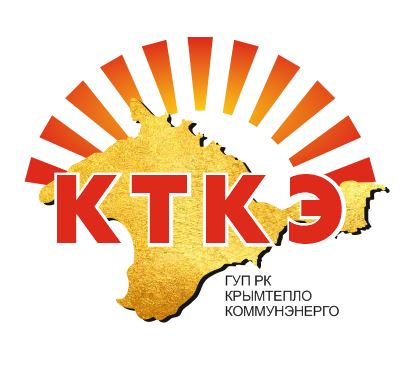 Министерство жилищно-коммунального хозяйства Республики КрымГОСУДАРСТВЕННОЕ УНИТАРНОЕ ПРЕДПРИЯТИЕ РЕСПУБЛИКИ КРЫМ«КРЫМТЕПЛОКОММУНЭНЕРГО»(ГУП РК «Крымтеплокоммунэнерго»)ул. Гайдара, 3а, г. Симферополь, Республика Крым, Россия, 295026Тел. (3 652) 53-41-87  E-mail: kanc@tce.crimea.com,  сайт: http://tce.crimea.com ОКПО 00477038, ОГРН 1149102047962 ИНН/КПП 9102028499/910201001Способ осуществления закупки:Аукцион в электронной формеОсобенности осуществления конкурентной закупки в электронной формеУчастником закупки может быть любое юридическое лицо или несколько юридических лиц, выступающих на стороне одного участника закупки, независимо от организационно-правовой формы, формы собственности, места нахождения и места происхождения капитала либо любое физическое лицо или несколько физических лиц, выступающих на стороне одного участника закупки, в том числе индивидуальный предприниматель или несколько индивидуальных предпринимателей, выступающих на стороне одного участника закупки.Заказчик:Государственное унитарное предприятие  Республики Крым "Крымтеплокоммунэнерго" (ГУП РК «Крымтеплокоммунэнерго»).Место нахождения:295026, Российская Федерация, Республика Крым, г. Симферополь, ул. Гайдара, 3а.Почтовый адрес:295026, Российская Федерация, Республика Крым, г. Симферополь, ул. Гайдара, 3а.Адрес электронной почты:kanc@tce.crimea.com – приемная;zakup@tce.crimea.com – отдел конкурсных процедур и закупокОтветственное должностное лицо, номер контактного телефона:	Контактное лицо по вопросам оформления заявки и предоставления разъяснений документации: специалист отдела конкурсных процедур и закупок – Левченко Дарья Сергеевна в рабочее время с 8:00 до 16:00 часов по адресу: г. Симферополь, ул. Гайдара, 3а, каб. «отдел конкурсных процедур и закупок» по телефону: (3652) 53 40 69.Предмет договора:Поставка  труб стальныхКоличество поставляемого товара, объем выполняемых работ, объем оказываемых услугВ соответствии с Технической частью – Раздел 2 Документации о проведении аукциона в электронной формеКраткое описание предмета закупкиВ соответствии с условиями,  изложенными в Документации о проведении аукциона в электронной форме – Раздел 2 Техническая частьМесто, срок поставки товара, выполнения работ, оказания услуг:Поставка Товара осуществляется по адресу: Республика Крым, г. Симферополь, ул. Узловая/пер. Пищевой, 5/5.Доставка Товара до места передачи Товара производится силами и средствами Поставщика. Поставка Товара осуществляется партиями в течение (10) десяти рабочих дней со дня получения заявки Поставщиком. Передача заявки Поставщику осуществляется Заказчиком любым из перечисленных способов, а именно: нарочно или факсимильной связью, или электронной связью (адрес электронной почты обязательно указывается в реквизитах Поставщика), или курьерской доставкой, или почтовой службой.Сведения о начальной (максимальной) цене договора (цене лота):27 044 769 (двадцать семь миллионов сорок четыре тысячи семьсот шестьдесят девять) рублей 50 копеек.Сумма настоящего Договора включает в себя расходы, связанные с поставкой Товара, предусмотренные настоящим Договором в полном объеме, страхование, транспортных расходов, уплату таможенных пошлин, налогов, сборов и других обязательных платежей.Начальная (максимальная) цена договора определена и обоснована посредством применения метода сопоставимых рыночных цен (анализа рынка).Срок предоставления документации:С даты размещения настоящего извещения и документации о проведении аукциона в электронной форме до даты окончания срока подачи Заявок на участие в аукционе в электронной формеМесто предоставления документации:В форме электронного документа на официальных сайтах: www.zakupki.gov.ru,  www.torgi82.ru, www.tce.crimea.comПорядок предоставления документации:Путем скачивания с сайтов: www.zakupki.gov.ru,  www.torgi82.ru, www.tce.crimea.comРазмер платы за предоставление документации о закупке:Плата за предоставление документации о закупке не установленаПорядок внесения платы за предоставление документации о закупке:Плата за предоставление документации о закупке не установленаСроки внесения платы за предоставление документации о закупке:Плата за предоставление документации о закупке не установленаПорядок, место, дата  начала и дата, время окончания срока подачи заявок на участие в аукционе:Порядок подачи заявок на участие в аукционе указан в документации.Официальный сайт электронной площадки www.torgi82.ru, с момента публикации до 09:00 (время московское) 05.06.2020г.Дата, время и место проведения процедуры открытия доступа к поступившим заявкам (вскрытие):09:00 (время московское) 05.06.2020 г., на официальном сайте электронной площадки www.torgi82.ruДата рассмотрения первых частей заявок участников закупки:11.06.2020г. в соответствии с требованиями и условиями, изложенными в Документации. Время и дата проведения аукциона в электронной форме 15.06.2020г. в 09:00 (время московское) на официальном сайте электронной площадки www.torgi82.ruДата рассмотрения вторых частей заявок участников закупки:16.06.2020г. в соответствии с требованиями и условиями, изложенными в Документации. Порядок подведения итогов:16.06.2020г. в соответствии с требованиями и условиями, изложенными в Документации.